Booster Practical Workshop on Intellectual Property for Women Entrepreneurs from Indigenous Peoples and Local Communitiesorganized by
the World Intellectual Property Organization (WIPO)Geneva (virtual), Switzerland, November 2 to 4, 2022PROGRAMprepared by the International Bureau of WIPOWednesday, November 2, 202215.00 – 15.15	WelcomeMs. Daphne Zografos Johnsson, Senior Legal Officer, Traditional Knowledge Division, Global Challenges and Partnerships Sector, WIPO, Geneva15.15 – 15.30	Program Overview and Introduction to the Day’s TopicsMs. Daphne Zografos JohnssonMs. Nabanji Nebwe, Young Professional, Traditional Knowledge Division, Global Challenges and Partnerships Sector, WIPO, Geneva15.30 – 16.20	Strategy for Communication, Networking and Cooperation – Part oneSpeaker:	Mr. John Zimmer, International Speaker, Geneva16.20 – 16.30	Break16.30 – 18.00	Strategy for Communication, Networking and Cooperation – Part twoSpeaker:	Mr. John Zimmer, International Speaker, GenevaThursday, November 3, 202215.00 – 15.10	Introduction to the Day’s TopicsMs. Daphne Zografos Johnsson 15.10 – 16.00	The Management and Commercialization of Intellectual PropertySpeakers:	Ms. Allison Mages, Head, IP Commercialization Section, IP for Business Division, IP and Innovation Ecosystems Sector, WIPO, GenevaMs. Margherita Marini, IP Commercialization Specialist, IP Commercialization Section, IP for Business Division, IP and Innovation Ecosystems Sector, WIPO, Geneva16.00 – 16.10	Break16.10 – 17.30	Business Planning and Project Management for 
Start-upsSpeaker: 	Mr. Matthew Fielding, Senior Programme Manager and Interim Head of the Project Communications Unit, Stockholm Environment Institute, Sweden17.30 – 18.00	Practical and Strategic Steps on Building a Useful NetworkPresenter: 	Ms. Charlotte Kazoora, Founder and CEO of SCECK Consult, and managing Director of Tourism Inclusion for All (TIFA), Kampala, UgandaFriday, November 4, 202215.00 – 15.10	Introduction to the Day’s TopicsMs. Nabanji Nebwe 15.10 – 15.40	Protecting Business Interests when Working with PartnersSpeaker:	Ms. Marion Heathcote, Principal, Davies Collison Cave Pty, Sydney, Australia15.40 – 16.40	Building a Social Media StrategySpeaker:	Ms. Melinda Kohler Grof, Consultant, WIPO, Geneva16.40 – 16.50	Break16.50 – 17.20	Building a Social Media Strategy (part two)Speaker:	Ms. Melinda Kohler Grof17.20 – 17.50	Ethics and the Commercialization of Traditional Knowledge and Traditional Cultural ExpressionsPresenters: 	Ms. Shannon Monk, Indigenous Peoples Mi’kmaw Cultural Tourism Project Manager, Kwilmu’kw Maw-klusuaqn Negotiation Office, East Petpeswick, Nova Scotia, CanadaMs. Lucia Fernanda Inácio Belfort Sales, Indigenous People Kaingáng, Lawyer, Brazilian Indigenous Institute for Intellectual Property and Institute Kaingáng, Ronda Alta, Rio Grande do Sul, Brazil. 17.50 – 18.00	Conclusion and the Way ForwardMs. Daphne Zografos JohnssonMs. Nabanji Nebwe[End of document]EE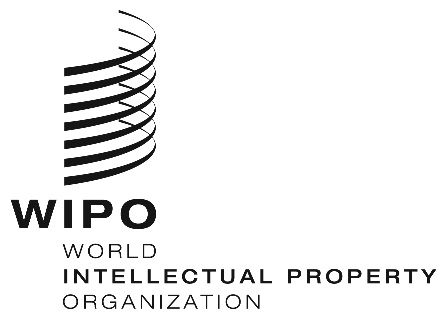 WORKSHOPWORKSHOPWIPO/IPTK/GE/3/22/inf/1WIPO/IPTK/GE/3/22/inf/1ORIGINAL:  EnglishORIGINAL:  Englishdate:  november 4, 2022date:  november 4, 2022